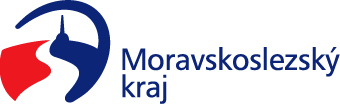 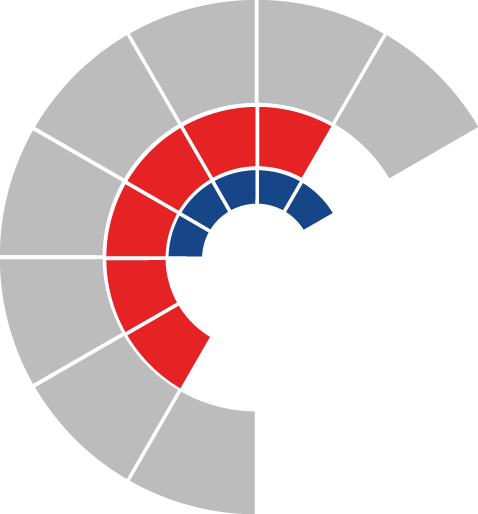 						Výbor pro dopravu zastupitelstva kraje 										 Výpis z usneseníČíslo jednání:	VD5		Datum konání:	2.9.2021Číslo usnesení: 5/37Výbor pro dopravu zastupitelstva krajedoporučujezastupitelstvu krajerozhodnout o závazku kraje v max. výši 1.200.000 Kč k úhradě protarifovací ztráty, která může vznikat dopravci v souvislosti se zapojením do Integrovaného dopravního systému ODIS, na základě Dohody o zapojení a podmínkách integrace vlaků dopravce RegioJet a.s. do Integrovaného dopravního systému ODIS v letech 2022-2027, dle předloženého materiáluZa správnost vyhotovení:Ing. Natálie Kapcalová, v.r.V Ostravě dne 2.9.2021Ing. Vladimír Návrat, v.r.předseda výboru pro dopravu